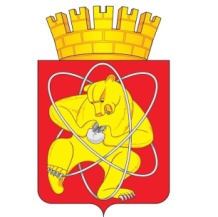 Муниципальное образование «Закрытое административно – территориальное образование  Железногорск Красноярского края»АДМИНИСТРАЦИЯ ЗАТО г. ЖЕЛЕЗНОГОРСКПОСТАНОВЛЕНИЕ 02.04.2018                                                                                                                                          № 652г. ЖелезногорскО внесении изменений в постановление Администрации ЗАТО                                    г. Железногорск от 05.04.2016 № 629 «Об утверждении Положения о постоянно действующей балансовой комиссии»  В соответствии с Федеральным законом от 06.10.2003 № 131-ФЗ «Об общих принципах организации местного самоуправления в Российской Федерации», Уставом  ЗАТО Железногорск,  решением Совета депутатов ЗАТО г. Железногорск от 16.01.2018 № 28-107Р «Об утверждении структуры Администрации ЗАТО г. Железногорск»,ПОСТАНОВЛЯЮ:       1. Внести в Приложение № 1 к постановлению Администрации ЗАТО                                 г. Железногорск от 05.04.2016 № 629 «Об утверждении Положения о постоянно действующей балансовой комиссии»  следующие изменения:  1.1. В абзаце 2 пункта 2.3 слова «представляет Главе администрации  ЗАТО г. Железногорск» заменить словами «представляет Главе ЗАТО                           г. Железногорск».1.2. Пункт 3.2 изложить в новой редакции: «3.2. Состав Комиссии, его изменения утверждаются постановлением  Администрации ЗАТО г. Железногорск.В состав Комиссии   входят: Глава ЗАТО г. Железногорск, первый заместитель Главы ЗАТО г. Железногорск по жилищно-коммунальному хозяйству, первый заместитель Главы ЗАТО г. Железногорск по стратегическому планированию, экономическому развитию и финансам, представители Управления экономики и планирования Администрации ЗАТО                  г. Железногорск, Управления городского хозяйства Администрации ЗАТО                       г. Железногорск, Управления по правовой и кадровой работе Администрации ЗАТО г. Железногорск, КУМИ Администрации ЗАТО г. Железногорск, три представителя Совета депутатов ЗАТО г. Железногорск, один представитель профсоюзной организации.Председателем Комиссии является Глава ЗАТО г. Железногорск.Председатель Комиссии имеет двух заместителей. Заместителями председателя Комиссии назначаются первый заместитель Главы ЗАТО                              г. Железногорск по жилищно-коммунальному хозяйству, первый заместитель Главы ЗАТО г. Железногорск по стратегическому планированию, экономическому развитию и финансам. В отсутствие председателя Комиссии   по его поручению полномочия председателя Комиссии осуществляет один из его заместителей.Секретарь Комиссии назначается из числа специалистов КУМИ Администрации ЗАТО г. Железногорск.Секретарь Комиссии не является ее членом и не имеет права голоса.В случае отсутствия секретаря Комиссии или временной невозможности выполнения им своих обязанностей эти обязанности временно выполняет один из членов комиссии по решению председателя Комиссии.».1.3. Пункт 4.4 изложить в новой редакции: «4.4. В случае неготовности документов в установленный срок, руководитель структурного подразделения направляет соответствующую докладную записку Главе ЗАТО г. Железногорск с предложением о переносе даты заседания Комиссии.  Глава  ЗАТО г. Железногорск   принимает решение о переносе даты заседания Комиссии на более поздний срок. Решение о переносе даты заседания Комиссии оформляется в форме постановления Администрации ЗАТО г. Железногорск о внесении изменений в график проведения заседаний постоянно действующей балансовой  комиссии.».1.4. Пункт 4.5 изложить в новой редакции: «4.5. В случае выявления фактов недостоверности в представленной руководителем предприятия отчетности, руководители структурных подразделений направляют соответствующую докладную записку на имя Главы ЗАТО г. Железногорск, с приложением копий документов и указанием конкретных фактов недостоверности. Глава  ЗАТО г. Железногорск принимает решение об   отмене заседания Комиссии. Решение об   отмене заседания Комиссии оформляется в форме постановления Администрации ЗАТО                             г. Железногорск о внесении изменений в график проведения заседаний постоянно действующей балансовой комиссии.».1.5. В пункте 4.6 слова «Глава администрации ЗАТО г. Железногорск» заменить словами «Глава ЗАТО г. Железногорск».2. Управлению делами Администрации ЗАТО г. Железногорск                                  (Е.В. Андросова) довести до сведения населения настоящее постановление через газету «Город и горожане».   3. Отделу общественных связей Администрации ЗАТО г. Железногорск (И.С. Пикалова) разместить настоящее постановление на официальном сайте муниципального образования «Закрытое административно-территориальное образование Железногорск Красноярского края» в информационно-телекоммуникационной сети «Интернет».4. Контроль над исполнением настоящего постановления возложить на первого заместителя Главы ЗАТО г. Железногорск по жилищно-коммунальному хозяйству С.Е. Пешкова.5. Настоящее постановление вступает в силу после его официального опубликования.Глава ЗАТО г. Железногорск                                                        И.Г. Куксин